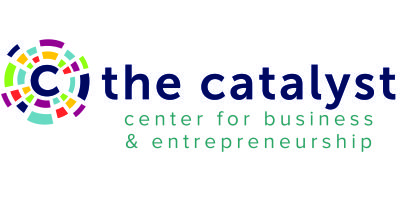 www.catalystcenter.orgU.S. Small Business Administration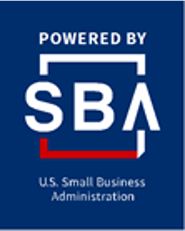 Small Business Training Networkwww.sba.gov/trainingYour Company NameStreet Address City, State & Zip CodePhone Number E-Mail Address Web AddressTable of Contents…………………………………Executive Summary………………………………Business Description & Vision………………….Definition of the Market………………………….Description of Products and Services…………….Organization & Management…………………….Marketing and Sales Strategy…………………….Financial Management……………………………         9. Appendices……………………………………….Start here…Start here…..Start here…..Start here…..Start here…..Start here…..Start here…..Start here…..This section should include:New BusinessEstimate of start-up costsProjected balance sheet (1 year forward)Projected income statement (1 year forward)Projected cash flow statement (12 months forward)Existing BusinessBalance sheets (last 3 years)Income statements (last 3 years)Cash flow statement (12 months)If Applying for a LoanCurrent personal financial statement on each principalFederal tax return for prior year